                                                               Уважаемые родители наших воспитанников!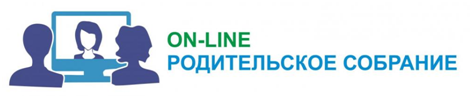 В связи с ситуацией распространения инфекции COVID-19 предлагаем вам ознакомиться с информацией в рамках общего родительского собрания, посвященного началу 2020-2021 учебного года!                                                                                                                   1. О проделанной работе за 2019/2020 учебный год.                                                             2. Основные направления работы в 2020/2021 учебном году.                                                                         3. Об организации образовательного процесса в условиях распространения инфекции COVID-19\В 2019-2020 учебном году ДОУ посещало __97__ детей.   С декабря  2019 года в ДОУ были организованы группы комбинированной и компенсирующей направленности. По возрастному принципу воспитанники распределены по группам следующим образом (данные на 30.05.2020 г.)Группы работают в режиме 5-дневной недели с 10,5-часовым пребыванием детей.   Качество кадрового обеспеченияОбщее количество сотрудников ДОУ – 26 человек, из них:- руководящий состав – 2 человека (заведующий, заместитель заведующего по  АХР);- педагогический состав – 8 человек.Специалисты: музыкальный руководитель, учитель –логопед, воспитатель ИЗО.ДОУ полностью укомплектовано педагогическими кадрами.В соответствии с лицензией на образовательную деятельность МКДОУ реализует:1) Основную образовательную  программу дошкольного образования (ООП ДО) МКДОУ д/с №2 -  которая разработана для детей от 2 до 8 лет, посещающих группы общеразвивающей направленности. Программа разработана на основе ФГОС ДО,  примерной общеобразовательной программой дошкольного образования «Детство» под ред. Т.И.Бабаевой, А.Г. Гогоберидзе, О.В. Солнцевой и др                                                                                                                                                            2) Адаптированную основную образовательную программу дошкольного образования для детей с  ОВЗ  МКДОУ д/с № 2.которая разработана для детей от 5 до 7 лет, посещающих группы компенсирующей направленности. Программа разработана на основе ФГОС ДО с учетом:-  образовательной программы дошкольного образования для детей с тяжелыми нарушениями речи (общим недоразвитием речи) с 3 до 7 лет,   Н.В.Нищева;Физическое развитие и здоровье воспитанниковЗдоровье	детей,	посещающих	ДОУ,	является	предметом	пристального внимания коллектива. ЗаболеваемостьДанные о травматизмеАнализ работы по достижению детьми планируемых результатов освоения Программы.        Итоги мониторинга освоения программного материала на конец года показали, что детьми всех возрастных групп материал по всем образовательным областям усвоен (результаты представлены в таблицах). Всего обследовано: 92 воспитанников. Из них к концу года имеют:высокий уровень: – 56 %;средний уровень: – 35 %.низкий уровень: - 9 %Из показателей представленных в таблице мы видим, что положительная динамика освоения разделов программы имеется по всем образовательным областям, но также есть области где показатели ниже: речевое развитие, познавательное развитие, в частности в разделе «логические умозаключения», также в разделе «игровая деятельность» и «знакомство с видами искусств».ВЫВОД: Воспитатели обеспечивают реализацию основной общеобразовательной программы МКДОУ на удовлетворительном уровне.Участие в конкурсах и публикации педагогов в 2019-2020 учебном годуАнализ логопедической помощи в МКДОУ №2 «Берёзка» за 2019 – 2020 учебный годИнформационно-образовательная средаФункционирование информационной образовательной среды в ДОУ  для организации процесса управления, методической и педагогической деятельности обеспечивается техническими и аппаратными средствами, сетевыми и коммуникационными устройствами:Технические и аппаратные средства: 3 персональных компьютера, из них:1 персональный компьютер для управленческой деятельности , работы с сайтом и электронной почтой.1 персональный компьютер для методической и педагогической деятельности; 1 персональный компьютер для работы в медицинском блоке;1 ноутбук для работы с воспитанниками.1 ноутбук для сетевого города2 принтера Мультимедийная установка.из 10 педагогических и руководящих работников ДОУ информационно – коммуникационными технологиями владеют 10 человек.Информационное обеспечение в ДОУ в недостаточной степени соответствует требованиям реализуемой образовательной программы, требуется дополнительное оборудование для использования в педагогическом процессе ИКТ по введению ФГОС ДО в образовательный процесс ДОУ. Организация питанияВ ДОУ организовано 4-х разовое питание в соответствии с примерным десятидневным меню, составленным с учетом рекомендуемых среднесуточных норм для двух возрастных категорий: для детей с 2 до 3-х лет и для детей от 3 до 7 лет. На основании ежедневного меню составляется меню-требование установленного образца с указанием выхода блюд для детей разного возраста.Выдача готовой пищи осуществляется только после проведения приемочного контроля бракеражной комиссией в составе повара,  медицинского работника. Итоги административно-хозяйственной работы.В 2019–2020 учебном году была проведена работа по укреплению, сохранению материально-технической базы детского сада. Результаты тематических проверок готовности ДОО к учебному году положительные. Нарушений со стороны хозяйственной деятельности не выявлено, определены перспективы развития материально-технической базы, улучшения труда работников. Результаты проверок со стороны контролирующих организаций показали, что в ДОО хозяйственная деятельность осуществляется на должном уровне. При подготовке к новому учебному году проведены следующие работы:– озеленение территории детского сада;– частичная замена сантехники.. Основные направления работы в 2020/2021 учебном году.                                                             Цели и задачи МКДОУ детский сад № 2 «Березка»на 2020/2021 учебный годЦЕЛИ: по результатам анализа деятельности детского сада за прошедший годи с учетом направлений программы развития и основной образовательной программой дошкольного образования, необходимо:ЗАДАЧИ1.Продолжить работу по созданию благоприятных условий для укрепления физического и психического здоровья детей, в соответствии с их возрастными и индивидуальными способностями, склонностями и возможностями:совершенствовать формы взаимодействия с семьями для организации и проведения успешной адаптации детей раннего возраста к условиям ДОУ;способствовать развитию психических процессов и расширять объем знаний в области физической культуры ;обеспечить психолого-педагогическую поддержку семьи и повышения компетентности родителей в вопросах развития и образования, охраны и укрепления здоровья  детей с ОВЗ и ребенка – инвалида.2. Создать условия для реализации воспитательно-образовательной деятельности с применением дистанционных образовательных технологий.3. Об организации образовательного процесса в условиях распространения инфекции COVID-19\Для сотрудников образовательного учреждения и посетителей обязателен масочный режим и использование СИЗ!
При входе в здание ДОУ:
• ежедневно будут проводиться «утренние фильтры» с обязательной термометрией (бесконтактные термометры) с целью выявления и недопущения в организации воспитанников и сотрудников с признаками респираторных заболеваний.
• на входе установлены дозаторы с антисептическими средствами для обработки рук.
Воспитанники с признаками респираторных заболеваний будут незамедлительно изолированы до прихода родителей (законных представителей) или приезда бригады скорой помощи.
В течение дня занятия будут проводиться в группах. В каждой группе предусмотрена трехкратная уборка всех поверхностей и пола с применением дезинфицирующих средств по вирусному типу. Группы оборудованы рециркуляторами для обеззараживания воздуха, которые могут использоваться в присутствии людей на протяжении всего учебного дня, производятся проветривания помещений.
Занятия по музыкальному развитию и физической культуре будут проводиться в соответствующих помещениях. После НОД каждой группы будет осуществляться обработка рабочих поверхностей, пола, дверных ручек с использованием дезинфицирующих средств по вирусному типу.
 Проведение массовых мероприятий запрещено!
В конце каждой недели будет осуществляться генеральная уборка всех помещений с использованием дезинфицирующих средств по вирусному типу путем орошения, а также обработка рабочих поверхностей, пола, дверных ручек, помещений пищеблоков, мебели, санузлов, вентилей кранов, спуска бачков унитазов.Особый порядок организации работы ДОУ действует до 01 января 2021 г.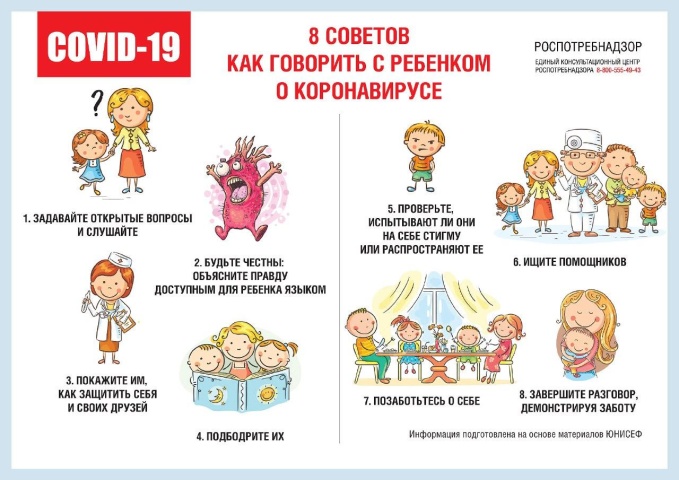 №Группа Возраст Количество детей1 младшая2-3 года12 2 младшая - средняя3-5 лет38Старшая (компенсирующая)5-6 лет19Подготовительная (комбинированная)6-7 лет28Показатели2017 – 2018 г.г.2018 –2019 г.г.2019 – 2020г.г.Среднесписочный состав949597Количество случаев заболеваний356733843501Число детей ни разу не болевших за год645Число часто болеющих детей857Индекс   здоровья   %   (число  ни  разу  неболевших  в  году  детей/  на  списочный состав)*1005,63,84,8Место201820192020В ДОУ---Дома1--Уровень развития в %Область «Речевое развитие»Область«Познавательное развитие»Область «Социально-коммуникативное развитие»Область «Художеств-эстетическое развитие»Область «Физическое развитие»1-я младшая группа ВысокийСреднийНиже среднего                                   3 (25%) 4 (33%)5 (42%)                                    3 (25%)4 (33%)5 (42%)                                     4 (33%)6 (50%)2 (17%)                                    6 (50%)4 (33%)2 (17%)                                      7 (58%) 3 (25%)  2 (17%)2 младшая группа ВысокийСреднийНиже среднего 11 (44%) 11 (44%) 3 (12%)8  (32%) 13 (52%) 4 (16%)16 (64%)7 (28%)2 (8%)3  (12%) 10 (40%) 12 (48%)6 (24%)15 (60%)4 (16%)Старшая гр.ВысокийСреднийНиже среднего6(32%)9(475)4(21%)7(37%)8(42%)4(21%)8(42%)7(37%)4(21%)6(32%)10(52%)3(16%)10(52%)6(32%)3(16%)Подготовительная гр  ВысокийСреднийНиже среднего8(36%)13(59%)1(5%06(16%)16(73%)011(50%)11(50%)06(16%)16(73%)07(32%)15(68%)0Название конкурсаФ.И.О педагогарезультатрезультатнаградаРайонные конкурсыРайонные конкурсыРайонные конкурсыРайонные конкурсыРайонные конкурсыОсенние фантазии                                   Октябрь 2019Годовикова Н.  Назарьев ЯрославГодовикова Н.  Назарьев ЯрославучастиеКонкурс « Эко Мастер»  номинация  Игрушка СамолетНоркина Е.Ю. Терехин МатвейНоркина Е.Ю. Терехин МатвейлауреатграмотаРегиональные . областные конкурсыРегиональные . областные конкурсыРегиональные . областные конкурсыРегиональные . областные конкурсыРегиональные . областные конкурсыАльманах педагога Региональный конкурс«Народное творчество России» 2019. АрскоеФилатова И.Г.Филатова И.Г.1 местодипломРегиональный конкурс «Пасха радость нам несет» номинация «Презентация» 2019. АрскоеГодовикова Н.А.Годовикова Н.А.1 местодипломРегиональный конкурс «Вестник добра» 2019. АрскоеНоркина Е.ЮНоркина Е.Ю1 местограмотаРегиональная интернет- олимпиада «Дошкольное образование по ФГОС» 2019Годовикова Н.А.Годовикова Н.А.1 местоДипломРегиональный конкурс  «Основы методической компетентности педагога в условиях ФГОС» 2019Годовикова Н.А.Годовикова Н.А.2 местоДипломАльманах педагога Региональный конкурс «ФГОС ДО как основной механизм повышения качества дошкольного образования» 2019Филатова И.Г.Филатова И.Г. 2 местоДипломРегиональный конкурс «Пасха радость нам несет» Номинация Лучшее стихотворение  2020 апрельГодовикова Н.А.Дети:   Дружинина ЮляГодовикова Н.А.Дети:   Дружинина Юля3 местоДипломРегиональный конкурс «Пасха радость нам несет» Номинация Лучшее стихотворение  2020 апрельГодовикова Н.А.   Терехина СоняГодовикова Н.А.   Терехина Соня2 местоДипломРегиональный конкурс «Пасха радость нам несет» Номинация Лучшее стихотворение  2020 апрельНоркина Е.Ю.Алющенко ВаряНоркина Е.Ю.Алющенко Варя2 местоДипломРегиональный конкурс «Пасха радость нам несет» Номинация  Методическая разработка                             2020 апрельГодовикова Н.А.Годовикова Н.А.2 местоДипломРегиональный конкурс «Пасха радость нам несет» Номинация Лучшее стихотворение  2020 апрельКазармина Е.Е.Кудрина ЛизаКазармина Е.Е.Кудрина Лиза2 местоДипломВсероссийский конкурс Умнита. Блиц –олимпиада « Раз словечко, два словечко»20.05.2020Желнина М.И.Желнина М.И.3 местоДипломВсероссийские конкурсыВсероссийские конкурсыВсероссийские конкурсыВсероссийские конкурсыВсероссийские конкурсыВсероссийский конкурс Творчество без границУголок граждановедения 2019Годовикова Н.А.1 место1 местоДипломМеждународный интернет – олимпиада «Солнечный свет: 2019Желнина М.И.1 место1 местоДипломВсероссийский конкурс «Альманах логопеда» 2019Желнина М.И.1 место1 местоДиплом« Альманах педагога»« Взаимодействие педагогов и родителей»  2019Казармина Е.Е.1 место1 местоДипломВсероссийская викторина «Время знаний» «Я- музыкант» июнь 2020Фролова И.Г.Дети:                   Терехина Соня1 место1 местоДипломВсероссийский конкурс на лучшую методическую разработку Номинация «Предшкольная пора»Годовикова Н.А.1 место1 местоДипломВсероссийский конкурс Номинация «Птичья столовая» Работа «Каждой пичужке-своя кормушка!Годовикова Н.А.1 место1 местоДипломВсероссийский конкурс «Методические и теоретические основы ФГОС ДО»Годовикова Н,А.3 место3 местоДипломВсероссийская  блиц – олимпиада Время знаний» Сказкатерапия для детей»  июнь 2020Казармина Е.Е.1 место 1 место ДипломВсероссийская  блиц – олимпиада Время знаний» Образовательная деятельность на прогулке   июнь 2020Казармина Е.Е.3 место 3 место ДипломВсероссийский конкурс «Альманах логопеда»  Технология диагностики и коррекции нарушения нарушений звукопроизношения.20.05.20Желнина М.И.1 место 1 место ДипломВид речевого нарушенияФИДдислалияФИДдизартрияФФНРдислалияФФНРдизартрияОНРдислалияОНРдизартрияДругие речевые нарушенияВсегоВыявлено детей с нарушением речи5425236Принято на логопедическое занятие5425236Выпущено с чистой речью53008С улучшением24227Без изменений11Оставлено для коррекционной работы16218Выбыло1